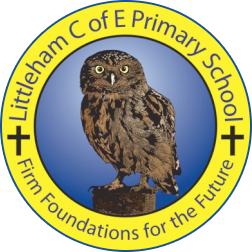 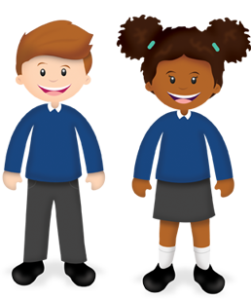 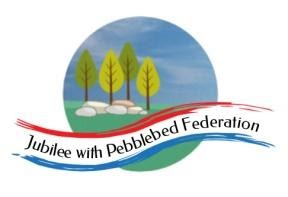 Year: 6Wk beg: 7/12/20Lesson OneLesson TwoLesson ThreeLesson FourLesson FourLesson FourLesson FiveMondayReading – Own book.Spellings – sheet taken homeLO – To know complex and compound sentenceshttps://classroom.thenational.academy/lessons/to-revise-our-understanding-of-simple-compound-and-complex-sentences-74t64d MathsLO Identify, describe and represent fractionshttps://classroom.thenational.academy/lessons/to-identify-describe-and-represent-fractions-ccw3ee PRACTISE TABLESMathsLO Identify, describe and represent fractionshttps://classroom.thenational.academy/lessons/to-identify-describe-and-represent-fractions-ccw3ee PRACTISE TABLESScience – LightBBC Bitesize Light and Darkhttps://www.bbc.co.uk/bitesize/topics/zbssgk7Research how shadows form, how light is reflected and how light can be split up into its component colours. Science – LightBBC Bitesize Light and Darkhttps://www.bbc.co.uk/bitesize/topics/zbssgk7Research how shadows form, how light is reflected and how light can be split up into its component colours. Science – LightBBC Bitesize Light and Darkhttps://www.bbc.co.uk/bitesize/topics/zbssgk7Research how shadows form, how light is reflected and how light can be split up into its component colours. Science – LightBBC Bitesize Light and Darkhttps://www.bbc.co.uk/bitesize/topics/zbssgk7Research how shadows form, how light is reflected and how light can be split up into its component colours. TuesdayReading – Own book.Spellings – sheet taken homeTo understand the function of apostropheshttps://classroom.thenational.academy/lessons/to-understand-the-two-functions-of-apostrophes-68vk6t MathsTo understand equivalence in fractionshttps://classroom.thenational.academy/lessons/understanding-equivalence-75hkge PRACTISE TABLESMathsTo understand equivalence in fractionshttps://classroom.thenational.academy/lessons/understanding-equivalence-75hkge PRACTISE TABLESREWhy do some people believe in God and others don’t?Try to think of some reasons for this.Look up the following words: theist, atheist and agnostic.MFLI am learning Spanish numbershttps://www.youtube.com/watch?v=8fPF1eGvLLM I know Spanish greetingshttps://www.primaryresources.co.uk/mfl/mfl_spanish.htm MFLI am learning Spanish numbershttps://www.youtube.com/watch?v=8fPF1eGvLLM I know Spanish greetingshttps://www.primaryresources.co.uk/mfl/mfl_spanish.htm MFLI am learning Spanish numbershttps://www.youtube.com/watch?v=8fPF1eGvLLM I know Spanish greetingshttps://www.primaryresources.co.uk/mfl/mfl_spanish.htm WednesdayReading – Own book.Spellings – sheet taken homeTo use the apostrophe for singular possessionhttps://classroom.thenational.academy/lessons/to-introduce-apostrophes-for-singular-possession-6wr66d Maths To find equivalent fractions https://classroom.thenational.academy/lessons/finding-equivalent-fractions-ctgp4r  PRACTISE TABLESMaths To find equivalent fractions https://classroom.thenational.academy/lessons/finding-equivalent-fractions-ctgp4r  PRACTISE TABLESComputingIf you can access Scratch, create a game similar to one you did earlier last year.Try putting a bug in it! ComputingIf you can access Scratch, create a game similar to one you did earlier last year.Try putting a bug in it! ComputingIf you can access Scratch, create a game similar to one you did earlier last year.Try putting a bug in it! ComputingIf you can access Scratch, create a game similar to one you did earlier last year.Try putting a bug in it! ThursdayReading – Own book.Spellings – sheet taken homeLO – To use the apostrophe for plural possession https://classroom.thenational.academy/lessons/to-explore-using-apostrophes-for-plural-possession-cgvk2d Maths LO To compare fractions less than 1https://classroom.thenational.academy/lessons/compare-fractions-less-than-one-c4ukccPRACTISE TABLES AND DIVISION RELATED TO THEMMaths LO To compare fractions less than 1https://classroom.thenational.academy/lessons/compare-fractions-less-than-one-c4ukccPRACTISE TABLES AND DIVISION RELATED TO THEMPSHEhttps://classroom.thenational.academy/lessons/community-care-cctp8cPSHEhttps://classroom.thenational.academy/lessons/community-care-cctp8cPEFitness – push-ups, squats, leg drives, star jumps, shuttle runs.PEFitness – push-ups, squats, leg drives, star jumps, shuttle runs.FridayReading – Own book.Spellings – sheet taken homeTest yourself on the spellings from this week and previous weeks.Recap on the use of the apostrophe for contraction and for possession.https://classroom.thenational.academy/lessons/to-revise-apostrophes-for-contraction-and-singular-possession-c9j64c MathsTransum FractionsSearch TransumPRACTISE TABLESMathsTransum FractionsSearch TransumPRACTISE TABLESLight contRecap on the learning done about light: how it travels, how shadows form, ow it can bend, how it splits into colours and how our eye works.Light contRecap on the learning done about light: how it travels, how shadows form, ow it can bend, how it splits into colours and how our eye works.Light contRecap on the learning done about light: how it travels, how shadows form, ow it can bend, how it splits into colours and how our eye works.Light contRecap on the learning done about light: how it travels, how shadows form, ow it can bend, how it splits into colours and how our eye works.